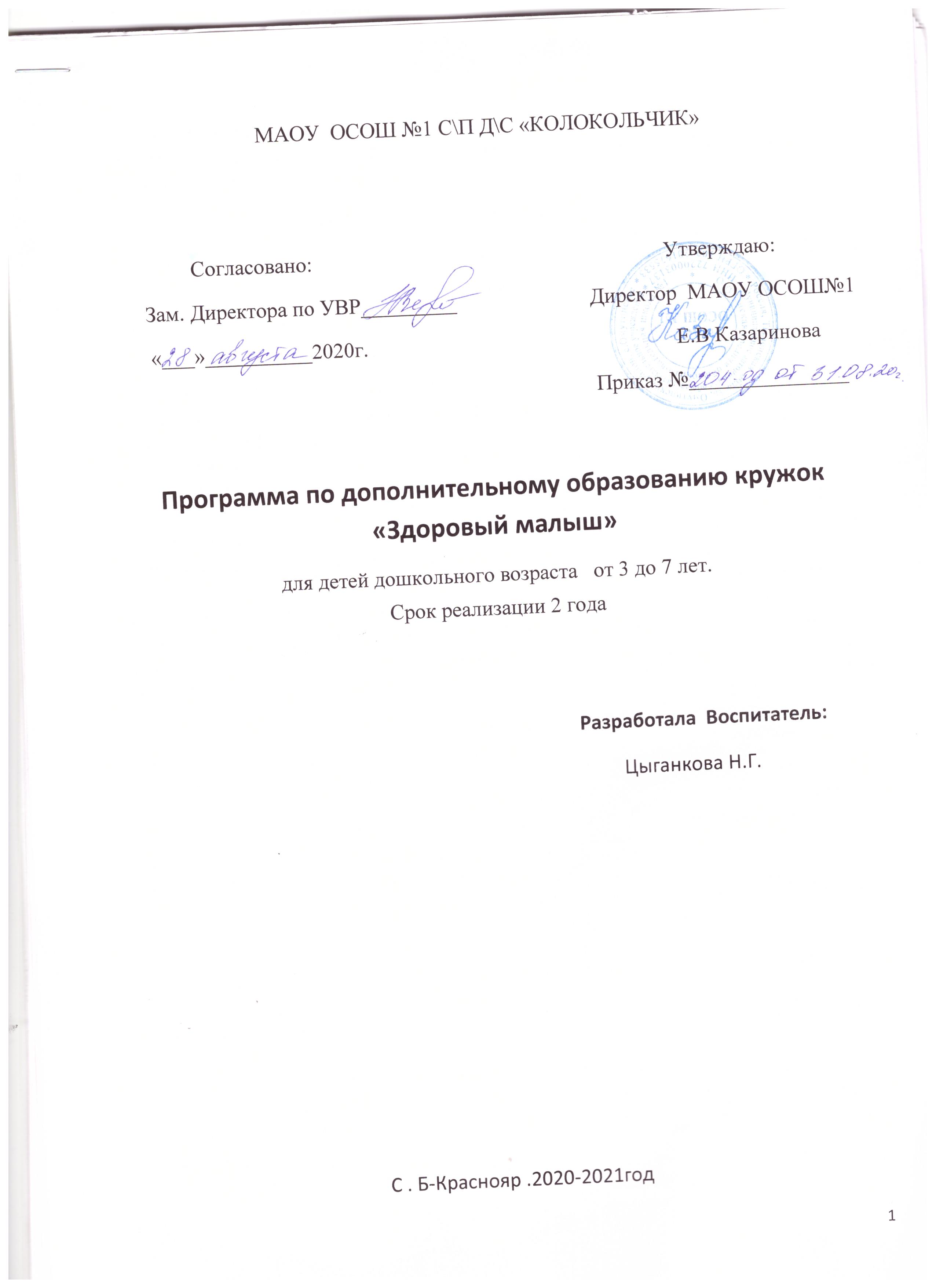 В основу  Настоящей программы  программы  положен опыт работы автора инструктора по физической культуре Лопатиной Ирины Владимировны МАДОУ  «Яйский  Детский сад «Кораблик» Цели и задачи программы:Цель: сохранение и укрепление здоровья,  повышение физической подготовленности и уровня здоровья детей.Задачи:формировать потребность в здоровом образе жизни;совершенствовать развитие двигательных способностей детей и физических качеств (силы, выносливости, гибкости, подвижности в суставах, ловкости); воспитывать эмоционально-положительные отношения и устойчивый интерес к занятиям физической культурой и самостоятельной двигательной деятельности; развивать внимание, сосредоточенность, организованность, воображение, фантазию, умение управлять своими поступками и чувствами.Специальные задачи:укреплять мышцы, формирующий свод стопы;укреплять мышечный корсет позвоночника, формирующий навык правильной осанки;профилактика простудных заболеваний.Для выполнения поставленных оздоровительно-воспитательных задач программы предусмотрены следующие структуры:Корригирующая и  ритмическая  гимнастикиДинамические и оздоровительные паузыРелаксационные упражненияХороводы, различные виды игрЗанимательные разминкиРазличные виды массажаДыхательная гимнастикаОсобенности возрастной группы детей, которым адресована программа:      Знания особенностей возрастной периодизации необходимы для правильного построения программы «Здоровый малыш».   Основные особенности формирования опорно-двигательного аппарата  ребенка (3-7 лет): физиологические изгибы выражены и продолжают формироваться, укрепляются мышцы и скелет. Увеличивается объем активных движений. Трехлетний ребенок может подпрыгивать на двух ногах, спрыгивать с кубиков высотой 10-, перепрыгивать через лежащий на полу шнур. Более отчетливо двигательные качества начинают проявляться 3 -летнем возрасте. К 5 годам улучшается координация движений. Завершается период яркой отличительной особенностью – первым физиологическим (скелетным) вытяжением, которое характеризуется ускоренным ростом тела в длину. Второе такое вытяжение будет отмечаться только в пубертатном возрасте. С интенсивным ростом скелета связано увеличением количества признаков нарушения осанки и плоскостопия.Режим занятий:       Занятия проводятся один раз в неделю (во второй половине дня), 36 занятий в год  – 30 мин.   Ожидаемый результат:1. Повышение уровня физического, психического здоровья детей.2. Снижение количества дней, пропущенных одним ребенком по болезни.3. Увеличение доли детей, вовлеченных в профилактические мероприятия.4. Усвоение программы.5. Нормализация статистических и динамических функций организма, общей и мелкой моторики.6. Положительный результат темпов прироста физических качествСодержание   программыЗадачи:учить детей использовать полученные знания и сформированные умения; учить самостоятельно, заниматься физическими упражнениями, по назначению использовать спортивный инвентарьвырабатывать навыки правильной осанки, походки и координации движений; обучать технике выполнения упражнений с учетом двигательной подготовленности;  создавать комфортный психологический настрой ребенка на активное участие в оздоровление;воспитывать волевые качества, стимулировать стремление ребенка к своемуличному совершенствованию.Способствовать адаптации организма к физическим нагрузкамДля успешной реализации программных задач используются занятия по содержанию:ТрадиционныеКруговые тренировкиИгровыеЗанятия – путешествияОбучающиеПознавательныеТематическое планированиеПерспективный  план работыСЕНТЯБРЬ№1 «Что такое правильная осанка»Дать представление о правильной осанке.Игра «Угадай, где правильно»П/и «Мы – листочки»№2 «Листопад»Комплекс упражнений «Весёлая маршировка»ОРУОВДИгра «Делим тортик»№3 «Береги своё здоровье»Развитие умения сохранять правильную осанку во время ходьбы.Комплекс гимнастики «Утята»П/и «Мы – листочки»Упражнение регулирующее мышечный тонус «Дерево»№4 «Путешествие в страну Спорта и Здоровья»Разминка «Весёлые шаги»ОРУ с гимнастической палкойП/И «Теремок»ОКТЯБРЬ№1 «Почему мы двигаемся?»Ходьба со сменой темпа и сохранением осанкиОРУ с гимнастической палкойП/и «Кукушка»№2 «Весёлые матрёшки»Ходьба с выполнением упражнений для осанки и стопКомплекс «Матрёшки»Упражнение «Подтяни живот»П/и «Поймай мяч ногой»№3 «По ниточке»Упражнения с выполнением задания для стоп и осанкиПознакомить с образной композицией с элементами танца  «По ниточке»Упражнение на вытягивание живота «Дельфин»№4 «Ловкие зверята»Комплекс корригирующей гимнастикиП/и «Обезьянки»Упражнение «В лесу»НОЯБРЬ№1 «Зарядка для хвоста»Комплекс корригирующей гимнастикиПознакомить с ритмическим танцем «Зарядка для хвоста»Упражнение «Подтяни живот»№2 «Вот так ножки»Разминка «Весёлые ножки»Комплекс статических упражненийП/и «Бездомный заяц»№3 «Ребята и зверята»Ходьба со сменой темпа и сохранением осанкиРитмический танец «Зарядка для хвоста»Гимнастический комплекс с элементами корригирующей гимнастикиП/и «Бездомный заяц»№4«Пойдём в поход»Упражнение «Встань правильно»Игровое упражнение «Найди правильный след»П/и «Птицы и дождь»П/и «Птицы и дождь»ДЕКАБРЬ№1 «Весёлые танцоры»П/и «Найди себе место»Упражнение «Бег по кругу»Ритмический танец «Зимушка-зима»П/и «Птицы и дождь»№2 «На птичьем дворе»Разминка «Сорока»Комплекс корригирующих упражненийУпражнение «Ласточка»№3 «Ловкие ножки»П/и «Найди себе место»Упражнение «Бег по кругу»П/и  «Попляши и покружись – самым ловким окажись»№4 «Учимся правильно дышать»Упражнение встань правильноКомплекс упражнений на дыханиеУпражнение «Жмурки»Упражнение «Буратино»ЯНВАРЬ№1 «Мальвина и Буратино»Ритмический танец «Кукла»Комплекс корригирующей гимнастикиУпражнения для мышц ногУпражнение «Буратино»№2 «Незнайка в стране здоровья»Разновидности ходьбы и бегаУпражнение «Ровная спина»Упражнение «Здоровые ножки»П/и «Удочка»№3 «Ровные спинки»Упражнение «Бег по кругу»ОРУ (и.п. лёжа, сидя, стоя) у гимнастической стенкиУпражнение в висеИгра «Ходим в шляпах»ФЕВРАЛЬ№1 «Мы куклы»Разновидности ходьбы и бегаРитмический танец «Куклы»Игра «Ходим в шляпах»№2 «Мы танцоры»Ритмический танец «Аэробика»Упражнения из низких и. п.Упражнение «Делим тортик»П/и  «Попляши и покружись – самым ловким окажись»№3 «Путешествие в страну Смешариков»Упражнение «Надуем шары»Комплекс упражнений на фитбол-мячахП/и «Закати мяч в ворота ножкой»№4 «Поможем Буратино»П/и «Найди себе место»Ритмический танец «Аэробика»Комплекс упражнений на фитбол-мячахУпражнение «Поможем Буратино стать красивым»МАРТ№1 «У  царя обезьян»  Ходьба с различным выполнением заданий Упражнение «Пройди через болото»Упражнение в висе. Упражнение «Положи банан»№2 «Отгадай загадки» Комплекс упражнений «Загадки»Упражнения на фитбол – мячах П/И «Заводные игрушки»Игра «Собери домик»  №3 «Тренировка для рук и ног»Комплекс упражнений «Веселая маршировка» Упражнение «Собери небоскреб» (кубики стопами)«Сиамские близнецы» (упражнения в парах)  №4  «Будь здоров»  Упражнения Разминка «Дышите - не дышите» Игра «Прокати мяч» Упражнения со скакалками №5  “ Чтобы сильным быть и ловким, всем нужна нам тренировка”Упражнение «Прыгалка» Комплекс пластической гимнастики Упражнения на самовытяжения П/И «Не урони»АПРЕЛЬ№1 «Старик Хоттабыч» «Дорожка здоровья» Танец «Утят»Упражнения на тренажёрахУпражнение «Переложи бусинки»Упражнение «Рисуем ногами» №2 «Веселый колобок»  Ходьба в чередовании с бегом с выполнением упражненийУпражнения на тренажёрахУпражнение «Скатаем колобок» П/И «Колобок и звери»   №3 «Цирк зажигает огни»Ходьба с выполнением упражнений для стоп Упражнение «Силачи» (с мячом)Упражнения на тренажёрахП/И «Карусель»Упражнения на дыхание и расслабление  №4 Закрепление правильной осанки и коррекция плоскостопия Упражнение «Бег по кругу»Упражнения на тренажёрахУпражнение в висеП\И «Пятнашки»  МАЙ№1 «В гостях у морского царя Нептуна» Упражнение «Море»Игра «Отлив-прилив» Упражнение «Собери камушки» Игра «Спрыгни в море» Игра «Море волнуется» №2 «Цветочная страна» Ходьба с различным выполнением заданий.Дыхательное упражнение «Цветок распускается» Ритмическая гимнастика на фитбол –мячахУпражнение «Колючая трава»  №3 «В лесу» Ходьба с различным выполнением заданий.ОРУ с гантелямиП/И «Кто быстрее» Упражнение «Колючая трава» №4 «Весёлая тренировка» Ходьба с различным выполнением заданий.ОРУ с гантелямиП/и «Самый ловкий» П/и «Будь внимательныУчебно-тематический планПерспективный  план работы для детей 3-7летСЕНТЯБРЬ№1 «Что такое правильная осанка»Дать представление о правильной осанке.ОРУ с гимнастической палкойП/и «Ловишка»Релаксация «Покачаемся на волнах»№2 «Мотыльки» Разминка «Весёлые шаги»ОРУ с гимнастической палкойДыхательное упражнение «Расти травушка»Игра «Делим тортик»Упражнение на формирование осанки «Мотыльки»№3 «Береги своё здоровье»Упражнения в ходьбе и бегеКомплекс гимнастики «Утята»Упражнение «Собери пальчиками платочек»П/и «Шалтай - Болтай»Релаксация «Покачаемся на волнах»№4 «Гномы в лесу»Разминка «Весёлые шаги»ОРУ с мячомДыхательное упражнение «Листья шелестят»Упражнения на формирование осанки «Весёлый тренинг"П/И «Плетень»Релаксация «Шум листвы»ОКТЯБРЬ№1 «Почему мы двигаемся?»Ходьба со сменой темпа и сохранением осанкиОРУ с мячомУпражнение для ног «Нарисуй солнышко»Самомассаж «Лепим голову, лицо, уши»П/и «На поляну мы пришли»Релаксация «Ветер»№2 «Весёлые матрёшки»Ходьба с выполнением упражнений для осанки и стопКомплекс «Матрёшки»Упражнение «Подтяни живот»П/и «Поймай мяч ногой»№3 «Смешарики»Упражнения с выполнением задания для стоп и осанкиОРУ с гантелямиДыхательное упражнение «Пловец»Упражнение «Колобок» - перекаты на спинеП/и  «Третий лишний»Игра м/п «Где мы были мы не скажем, а что делали,  покажем»№4 «Ловкие зверята» Разминка «Ловкие зверята»Упражнения для ног «Дорожка здоровья»Самомассаж «массаж ушных раковин»П/и «Обезьянки»Релаксация  «Дождь»НОЯБРЬ№1 «Путешествие в страну Здоровья»Комплекс корригирующей гимнастикиПознакомить с ритмическим танцем «Зарядка для хвоста»Упражнение «Качалочка»П/и «Мы на карусели сели»Игра м/п «Улитка»№2 «Вот так ножки»Разминка «Весёлые ножки»ОРУ с колечкомДыхательное упражнение «Лыжник»Упражнение «Собери пуговки»П/и «Мы на карусели сели»Релаксация  «Пожалеем»№3 «Буратино в сказочной стране»Ходьба со сменой темпа и сохранением осанкиРитмический танец «Зарядка для хвоста»Гимнастический комплекс с элементами корригирующей гимнастикиП/и «Удочка»Релаксация  «Слушаем пение птиц»№4«Пойдём в поход»Упражнение «Встань правильно»ОРУ с флажкамиДыхательное упражнение «Рубка дров»Игровое упражнение «Найди правильный след»П/и «Удочка»Релаксация  «Слушаем пение птиц» ДЕКАБРЬ№1 «Незнайка в гостях у зимы»Разминка в ходьбеУпражнение «Бег по кругу»Ритмический танец «Зимушка-зима»Дыхательное упражнение «Гармошка»Упражнение для ног «Собери снежинки»П/и «Быстро возьми»№2 «Снежинки»Разминка «Летят снежинки»Комплекс корригирующих упражненийП/и «Быстро возьми»Игра м/п «Карусель»Релаксация  «Летят снежинки»№3 «Ловкие ножки»П/и «Найди себе место»Упражнение «Бег по кругу»ОРУ с гимнастической палкойДыхательное упражнение «Вьюга»П/и  «Плетень»№4 «Поможем Лунтику»Упражнение встань правильноКомплекс упражнений на дыханиеОРУ с гимнастической палкойУпражнение для ног «Разорви бумажный лист»Упражнение «Лодочка»П/и «Быстро возьми»ЯНВАРЬ№1 «Мальвина и Буратино»Ритмический танец «Кукла»Комплекс корригирующей гимнастикиУпражнения для мышц ногУпражнение «Буратино»№2 «В гости к лесным зверям»»Разновидности ходьбы и бегаУпражнение «Ровная спина»ОРУ с малым мячомУпражнение «Нарисуй солнышко»П/и «Ловишка»Релаксация  «Солнышко»№3 «Ровные спинки»Упражнение «Бег по кругу»ОРУ (и.п. лёжа, сидя, стоя) у гимнастической стенкиУпражнение в висеИгра «Ходим в шляпах»ФЕВРАЛЬ№1 «У Лесовичка»Разновидности ходьбы и бегаОРУ со скакалкойДыхательное упражнение «Вьюга»Упражнение «Собери шишки»Игра «Баба Яга костяная нога»Релаксация  «Ветерок»№2 «Мы танцоры»Ритмический танец «Аэробика»Упражнения из низких и. п.Упражнение «Делим тортик»П/и  «Попляши и покружись – самым ловким окажись»№3 «Путешествие в страну Смешариков»Упражнение «Надуем шары»Комплекс упражнений на фитбол-мячахСамомассаж стопП/и «Ловишка с мячом», «Успей занять место»Релаксация  «Ветерок»№4 «Вини Пух в гостях у кролика»П/и «Найди себе место»Ритмический танец «Аэробика»Комплекс упражнений на фитбол-мячахП/и «Бездомный заяц»Пальчиковая гимнастика «Зайчишка»МАРТ№1 «У  царя обезьян»  Ходьба с различным выполнением заданий ОРУ с мячамиУпражнение «Пройди через болото»Самомассаж стопУпражнение в висе. П/и «Быстро возьми»Релаксация  «Устали»№2 «Отгадай загадки» Комплекс упражнений «Загадки»Упражнения на фитбол – мячахСамомассаж головы П/И «Ловишка, бери ленту!»Игра м/п «Качели»  №3 «В цветочном городе»Комплекс упражнений «Веселая маршировка» ОРУ с кубикамиУпражнение «Собери небоскреб» (кубики стопами) П/И «Медведь и пчёлы»Игра м/п «Найди и промолчи» №4  «Будь здоров»    Ходьба  и бег с различным выполнением заданий  ОРУ с гантелямиДыхательное упражнение «Насос»Упражнение  «Рисуем дом»  П/и «Не останься на полу» Релаксация  «Солнышко»№5  “ Чтобы сильным быть и ловким, всем нужна нам тренировка” Упражнение «Прыгалка»  Комплекс пластической гимнастики  Упражнения на самовытяжение  П/И «Не урони»АПРЕЛЬ№1 «Медвежата» «Дорожка здоровья» ОРУ с гантелямиДыхательное упражнение «Поднимаем груз»Массаж лица «Ёжик»Упражнения на тренажёрахП/и «У медведя во бору»№2 «Веселый колобок»  Ходьба в чередовании с бегом с выполнением упражненийУпражнения на тренажёрахУпражнение «Катаем мяч» П/И «Ловишка с мячом»»   №3 «Цирк зажигает огни»Ходьба с выполнением упражнений для стоп ОРУ с обручем Упражнения на тренажёрахП/И «Третий лишний»Упражнения на дыхание и расслабление  №4 «Кузя в гостях у ребят» Упражнение «Бег по кругу»ОРУУпражнения на тренажёрахУпражнение «Ровная спина»П\И «Пятнашки»  МАЙ№1 «В гостях у морского царя Нептуна» Упражнение «Море»Игра «Отлив-прилив» Упражнение «Собери камушки» Игра «Спрыгни в море» Игра «Море волнуется» №2 «Цветочная страна» Ходьба и бег с различным выполнением заданий.Дыхательное упражнение «Подыши одной ноздрей» Гимнастика на фитбол –мячахУпражнение «Колючая трава» П/И «Мы весёлые ребята»№3 «В лесу» Ходьба  и бег с различным выполнением заданий.ОРУ с гантелямиСамомассаж массажными мячамиП/И «Кто быстрее» Упражнение «Колючая трава» №4 «Весёлая тренировка» Ходьба и бег с различным выполнением заданий.ОРУ с гантелямиП/и «Самый ловкий»Игра  м/п  «Кто позвал?»№Наименование разделов и темОсновные виды деятельностиКоличество часов1.Формирующие виды двигательной деятельностиУпражнения на осанку, профилактику плоскостопия, укрепление «мышечного корсета» туловища, упражнения для развития зрительно-двигательной ориентировки.42.Общая физическая подготовкаУпражнения для укрепления мышц рук, ног, спины, брюшного пресса.43.Развитие двигательных качествВсе виды игр и эстафет, специальные упражнения на развитие двигательных качеств: сила, гибкость, ловкость и т.д.84.Гимнастика на фитболахУпражнения на больших упругих мячах в различных исходных положениях: сидя на мяче, лёжа (на спине и животе), лёжа на коврике.45.Тренажёры Упражнения на тренажёрах46.ИгрыПодвижные игры:- общего характера;- специального характера;- игры с фитболом.12Итого: 36 часов№Наименование разделов и темОсновные виды деятельностиКоличество часов1.Формирующие виды двигательной деятельностиУпражнения на осанку, профилактику плоскостопия, укрепление «мышечного корсета» туловища, упражнения для развития зрительно-двигательной ориентировки.32.Общая физическая подготовкаУпражнения для укрепления мышц рук, ног, спины, брюшного пресса.43.Развитие двигательных качествВсе виды игр и эстафет, специальные упражнения на развитие двигательных качеств: сила, гибкость, ловкость и т.д.84.Гимнастика на фитболахУпражнения на больших упругих мячах в различных исходных положениях: сидя на мяче, лёжа (на спине и животе), лёжа на коврике.45.Тренажёры Упражнения на тренажёрах46.ИгрыПодвижные игры:- общего характера;- специального характера;- игры с фитболом.107.СамомассажУпражнения самомассажа18.РелаксацияУпражнения на произвольное расслабление мышц1Итого: 36 часов